		             УТВЕРЖДАЮ: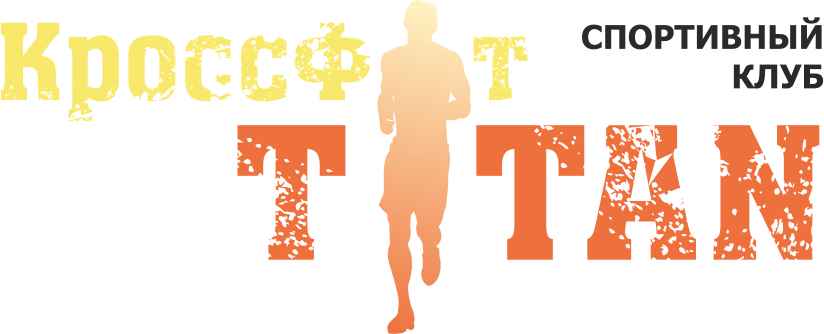 	Председатель комитета 		по физической культуре и спорту          администрации г.Березники____________/А.В. Бушмакин/Положениео проведении открытого командного турнира Пермского краяпо Кроссфитупосвященного Всероссийскому Дню физкультурникаОБЩИЕ ПОЛОЖЕНИЯОткрытый командный турнир Пермского края по кроссфиту, посвященный Всероссийскому Дню физкультурника проводится согласно Календарного плана официальных физкультурных и спортивных мероприятий муниципального образования «Город Березники» на 2018 год с целью:Пропаганды здорового образа жизни и организации досуга.Привлечения жителей города Березники и районов Пермского края к занятиям спортом.Популяризации здорового образа жизни в городе Березники и районах Пермского края.Выявления лучших спортсменов.МЕСТО И СРОКИ ПРОВЕДЕНИЯСоревнования проводятся 11 августа 2018 года на Советской площади . ОРГАНИЗАТОРЫ МЕРОПРИЯТИЯОбщее руководство организацией спортивного праздника осуществляет Комитет по физической культуре и спорту администрации г.Березники. Непосредственное проведение соревнований возлагается на спортклуб «Кроссфит-ТИТАН».Главный судья соревнований – Бауэр А.Главный секретарь соревнований – Мусский А.ТРЕБОВАНИЯ К УЧАСТНИКАМ И УСЛОВИЯ ИХ ДОПУСКАК соревнованиям допускаются все желающие от 18 лет и старше, имеющие медицинскую справку о допуске к участию в соревнованиях.Номинации участников:Команды М-МКоманды М-ЖЭкипировка участников:- Экипировка участников соревнований в обязательном порядке предусматривает наличие спортивной формы – коротких штанов, либо гимнастического трико, футболки, майки. Возможно участие в водолазке либо компрессионном костюме. Участникам не разрешается выступать босиком.- Запрещается использование лямок для тяг и подтягиваний, использовать вещества, улучшающие трение с соприкасаемой поверхностью на клеевой основе.- Разрешается использование наколенников, напульсников, перчаток, тейпов, поясных ремней для тяжелой атлетики и пауэрлифтинга, защиты рук, магнезии, талька.Участники должны иметь с собой паспорт.ПРОГРАММА МЕРОПРИЯТИЯ11 августа 2018 годаРегистрация участников с 10.00 до 11.00Начало соревнований в 11.00Награждение победителей 14.00 (возможно передвижка времени, в зависимости от количества участников)Программа соревнований будет включать два этапа. Отборочный этап и финал. На них атлеты должны выполнить определённые соревновательные комплексы.Один комплекс состоит из нескольких упражнений. Программа состязаний и последовательность выполнения упражнений полностью будет представлена в день старта.Соревновательные комплексы могут включать некоторые из упражнений:бёрпи, отжимания, прыжки на тумбу, приседания, упражнения с внешними отягощениями. Организаторы оставляют за собой право изменить, добавить или убрать упражнения из комплекса.УСЛОВИЯ ПОДВЕДЕНИЯ ИТОГОВКомплекс упражнений будет выполняться на время или на количество повторений за отведённый промежуток времени. Победители определяются по итогам прохождения всех этапов.Атлет с лучшим результатом в отборочном этапе за 1 место получает 1 балл, 2м – 3 балла, 3м – 5 баллов, 4м – 7 баллов, 5м – 9 баллов, 6м – 12 баллов, 7м – 15 баллов, 8м – 18 баллов, 9м – 21 балл, 10м – 24 балла, 11м – 28 баллов и т.д.Атлет с лучшим результатом в финальном этапе за 1 место получает 1 балл, 2м – 4 балла, 3м – 7 баллов, 4м – 10 баллов, 5м – 13 баллов, 6м – 17 баллов, 7м – 21 балл, 8м – 25 баллов, 9м – 29 баллов, 10м – 33 балла, 11м – 38 баллов и т.д.НАГРАЖДЕНИЕПобедители и призеры награждаются медалями, кубками и грамотами КФКС, а так же ценными призами и подарками от спонсоров.УСЛОВИЯ ФИНАНСИРОВАНИЯРасходы по организации, проведению турнира и награждению участников несет Спортклуб «Кроссфит-ТИТАН» при поддержке Комитета по физической культуре и спорта администрации г.Березники.ОБЕСПЕЧЕНИЕ БЕЗОПАСНОСТИ УЧАСТНИКОВ И ЗРИТЕЛЕЙОбеспечение безопасности участников и зрителей осуществляется согласно требованиям Правил обеспечения безопасности при проведении официальных спортивных соревнований, утвержденных постановлением Правительства Российской Федерации от 18 апреля 2014 г. № 353, а также требованиям правил Всероссийского физкультурно-спортивного комплекса «Готов к труду и обороне».Оказание медицинской помощи осуществляется в соответствии с приказом Министерства здравоохранения и социального развития Российской Федерации от 01.03.2016 N 134н «О Порядке организации оказания медицинской помощи лицам, занимающимся физической культурой и спортом (в том числе при подготовке и проведении физкультурных мероприятий и спортивных мероприятий), включая порядок медицинского осмотра лиц, желающих пройти спортивную подготовку, заниматься физической культурой и спортом в организациях и (или) выполнить нормативы испытаний (тестов) Всероссийского физкультурно-спортивного комплекса «Готов к труду и обороне».ПОДАЧА ЗАЯВОК НА УЧАСТИЕПредварительные заявки принимаются до 10 августа 2018 года включительно в группу «Спортклуб Кроссфит-ТИТАН» https://m.vk.com/topic-75633890_39132030 Вся новая информация в группе, в контакте «Спортклуб Кроссфит-ТИТАН» http://vk.com/crossfitbrzДанное положение служит официальным вызовом на соревнования.